MODELO DE REGISTRO DE RISCO DE PROJETO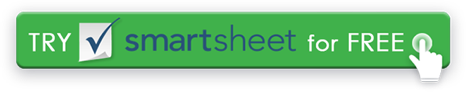 NOME DO PROJETOCRIADO PORDATA CRIADAREF IDTÍTULO DE RISCODESCRIÇÃO / IMPACTO DO RISCODATA IDENTIFICADACATEGORIA DE RISCOSUB-CATEGORIA DE RISCOSTATUSPROPRIETÁRIOCLASSIFICAÇÃO DE RISCODESCRIÇÃO / IMPACTO DO RISCODATA ENCERRADADISCLAIMERTodos os artigos, modelos ou informações fornecidos pelo Smartsheet no site são apenas para referência. Embora nos esforcemos para manter as informações atualizadas e corretas, não fazemos representações ou garantias de qualquer tipo, expressas ou implícitos, sobre a completude, precisão, confiabilidade, adequação ou disponibilidade em relação ao site ou às informações, artigos, modelos ou gráficos relacionados contidos no site. Qualquer dependência que você deposita em tais informações está, portanto, estritamente em seu próprio risco.